PLANILLA DE INSCRIPCIÓN DE 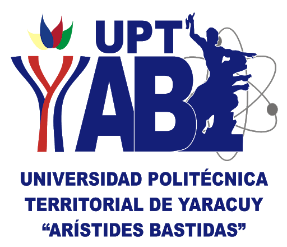 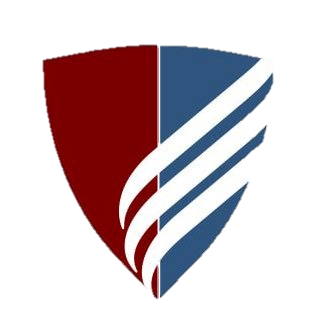 LICENCIATURA EN ADMINISTRACIÓN Datos personalesFirma del estudianteC.I Nº C.I Nº Apellidos:  Apellidos:  Apellidos:  Apellidos:  Apellidos:  Nombres: Nombres: Nombres: Nombres: Dirección:  Dirección:  Dirección:  Dirección:  Dirección:  Dirección:  Dirección:  Dirección:  Teléfono: Teléfono: Teléfono: Sexo: Fecha de nacimiento:Fecha de nacimiento:Fecha de nacimiento:Lugar de nacimiento:Lugar de trabajo:Lugar de trabajo:Lugar de trabajo:Lugar de trabajo:Lugar de trabajo:Teléfono de trabajo: Estado Civil:  Estado Civil:  Estado Civil: Correo:Correo:TrayectoTrimestreUnidad CurricularU.CInicialNúcleo Pensamiento BolivarianoIdeario BolivarianoInicialNúcleo Pensamiento BolivarianoRevolución BolivarianaInicialNúcleo BásicoLenguaje y Comunicación LiberadoraInicialNúcleo BásicoPensamiento Estratégico MatemáticoInicialNúcleo Venezuela PotenciaIntroducción al Liderazgo ProductivoInicialNúcleo Venezuela PotenciaAgenda Económica BolivarianaInicialNúcleo IdentidadIdentidad InstitucionalInicialNúcleo IdentidadSoberanía, Seguridad y DefensaInicialNúcleo Recreando de la patriaEducación Física, Actividad Física y DeportesInicialNúcleo Recreando de la patriaPensamiento de Colonial y Cultura para el Buen VivirInicialIImpuesto sobre la Renta y RetencionesIIII, II, IIIPlanificación, Diseño, Desarrollo e Innovación de Sistemas Administrativos15IIII, II, IIIFormación Socio Critica III6IIIIPlanificación2IIII, IIPresupuesto Público y Privado3IIIIDeclaración de Rentas1IIIIAdministración de Mercadeo2IIII, IIIdiomas II3IIIII, IIIAdministración de la Producción 3IIIIIITaller plan de Negocio3IIIII, IIIDeportes, Artes y Recreación2IIIIIITecnología de la Información y Comunicación III1IVI, II, IIIDirección, Control y Evaluación de Sistemas Administrativos15IVI, II, IIIFormación Socio Critica IV6IVIControl de Gestión Administrativa2IVI, IIFormulación y Evaluación de Proyecto3IVIPaquetes Informáticos Aplicados a los Procesos Administrativos2IVI, IIHabilidades Directivas II3IVIIAdministración Financiera4IVIIElectiva III Administración de Empresas de Propiedad y Producción Social3IVIIIAuditorias Administrativas1IVIIISistemas Financieros2IVIIIProyecto IV 3IVII, IIIAnálisis e Interpretación de Estados Financieros 1IVII, IIIEtica y Valores 2Total de Unidades CurricularesTotal de Créditos disponiblesFecha: 